The Wildlife Center of Texas11th ANNUAL GOLF TOURNAMENTApril 28, 2015 | Tee Time 8:00amWildcat Golf Club, 12000 Almeda Rd, Houston, TX 77045YES! I will support the life-saving work of The Wildlife Center of Texas and be an underwriter at the following level:   Grand Slam Champion - $10,00012 golfersCorporate logo and recognition as Grand Slam SponsorPremiere placement of corporate logo on all printed material, e-releases and press releasesProminent signage throughout eventCorporate logo on three holesCorporate logo on Golf Shirts for all participantsCompany name/logo on The Wildlife Center of Texas publications and website for one yearExclusive sponsor of The Longest Drive Challenge   Masters Champion Sponsor - $5,0008 golfersCorporate logo and recognition as Masters Champion SponsorPlacement of corporate logo on all printed material, e-releases and press releasesSignage throughout eventCorporate logo on two holesCorporate logo on special giveaway item for all participantsCorporate logo on beer carts   U.S. Open Champion Sponsor - $2,5004 golfersCorporate logo and recognition as a U.S. Open Champion SponsorRecognition on all printed material, e-releases and press releasesSignage throughout eventCorporate logo on one hole   PGA Champion Sponsor - $1,5004 golfersRecognition as a PGA Champion SponsorRecognition on printed material, e-releases and press releasesRecognition at eventCorporate logo on one hole   Hole Sponsor - $750Name on signage at hole   Team - $500 or Individual Player - $125For more information, contact Sharon Schmalz, at 281.731.8826 or SharonSchmalz@WildlifeCenterofTexas.org.The Wildlife Center of Texas11th ANNUAL GOLF TOURNAMENTBenefitting The Wildlife Center of TexasApril 28, 2015 | Tee Time 8:00amWildcat Golf Club, 12000 Almeda Rd, Houston, TX 77045Name:  												          (As you wish to be recognized in print materials) Address:  												Phone:  					  Email:  						□ I am unable to attend.  Please accept my donation of $						□ I am unable to attend but would like to purchase ____ raffle ticket(s) at $20 each for two Southwest Airlines roundtrip tickets for $_______. 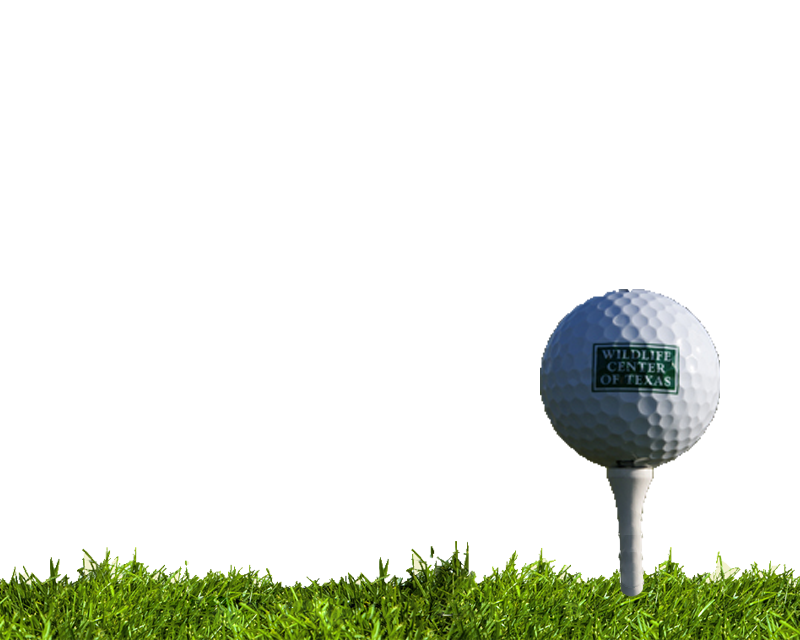 □ Check is enclosed (payable to The Wildlife Center of Texas).□ Please bill my □ MasterCard  □ VISA  □ AmexName on card:  				  Card number:  					 Signature:  					  Expiration Date:  		  Security Code:  	RETURN WITH PAYMENT TO:The Wildlife Center of Texas7007 Katy Rd., Houston, TX 77024PLAYER NAME, PHONE NUMBER and SHIRT SIZEPlayer 1.__________________________________________Player 2.__________________________________________Player 3.__________________________________________Player 4.__________________________________________TEAM NAME______________________________________For more information, contact Sharon Schmalz, at 281.731.8826 or SharonSchmalz@WildlifeCenterofTexas.org.